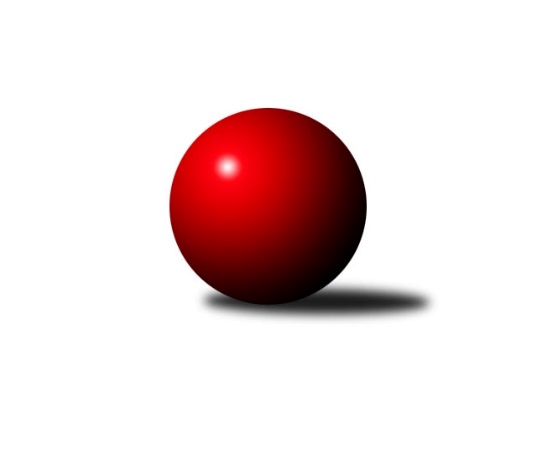 Č.12Ročník 2018/2019	12.1.2019Nejlepšího výkonu v tomto kole: 2590 dosáhlo družstvo: Spartak Přerov ˝C˝Krajský přebor OL 2018/2019Výsledky 12. kolaSouhrnný přehled výsledků:TJ Pozemstav Prostějov	- Sokol Přemyslovice ˝B˝	3:5	2523:2549	4.5:7.5	12.1.TJ Břidličná ˝A˝	- KS Moravský Beroun 	5:3	2426:2394	6.0:6.0	12.1.Spartak Přerov ˝C˝	- TJ Horní Benešov ˝C˝	6:2	2590:2547	6.0:6.0	12.1.KK Zábřeh  ˝C˝	- KK PEPINO Bruntál	5:3	2512:2510	6.0:6.0	12.1.SKK Jeseník ˝B˝	- TJ Sokol Mohelnice	2:6	2485:2568	5.0:7.0	12.1.Tabulka družstev:	1.	TJ Břidličná ˝A˝	11	8	1	2	56.0 : 32.0 	69.5 : 62.5 	 2523	17	2.	TJ Sokol Mohelnice	11	8	1	2	53.5 : 34.5 	81.0 : 51.0 	 2532	17	3.	Sokol Přemyslovice ˝B˝	11	7	0	4	51.0 : 37.0 	74.0 : 58.0 	 2436	14	4.	Spartak Přerov ˝C˝	11	6	1	4	49.0 : 39.0 	63.0 : 69.0 	 2461	13	5.	KK PEPINO Bruntál	11	6	0	5	51.0 : 37.0 	72.5 : 59.5 	 2449	12	6.	KK Zábřeh  ˝C˝	11	5	1	5	44.0 : 44.0 	63.5 : 68.5 	 2484	11	7.	TJ Horní Benešov ˝C˝	11	5	0	6	42.5 : 45.5 	59.0 : 73.0 	 2450	10	8.	SKK Jeseník ˝B˝	11	5	0	6	39.5 : 48.5 	64.0 : 68.0 	 2411	10	9.	TJ Pozemstav Prostějov	11	4	0	7	38.0 : 50.0 	67.0 : 65.0 	 2488	8	10.	KS Moravský Beroun	11	3	1	7	37.5 : 50.5 	65.0 : 67.0 	 2465	7	11.	KK Šumperk ˝C˝	10	0	1	9	18.0 : 62.0 	41.5 : 78.5 	 2310	1Podrobné výsledky kola:	 TJ Pozemstav Prostějov	2523	3:5	2549	Sokol Přemyslovice ˝B˝	Zdeněk Chudožilov	 	 184 	 189 		373 	 0.5:1.5 	 419 	 	184 	 235		Marek Kankovský	Pavel Černohous	 	 200 	 215 		415 	 1:1 	 392 	 	210 	 182		Miroslav Ondrouch	Václav Kovařík	 	 196 	 214 		410 	 0:2 	 430 	 	215 	 215		Josef Grulich	Jiří Koudelka	 	 199 	 228 		427 	 2:0 	 389 	 	196 	 193		Karel Meissel	Miroslav Plachý	 	 225 	 215 		440 	 0:2 	 470 	 	245 	 225		Jiří Kankovský	David Rozsypal	 	 242 	 216 		458 	 1:1 	 449 	 	232 	 217		Milan Smékalrozhodčí: Vedoucí družstevNejlepší výkon utkání: 470 - Jiří Kankovský	 TJ Břidličná ˝A˝	2426	5:3	2394	KS Moravský Beroun 	Zdeněk Fiury st.	 	 198 	 197 		395 	 1:1 	 423 	 	227 	 196		Petr Otáhal	Vilém Berger	 	 192 	 200 		392 	 2:0 	 366 	 	182 	 184		Zdeněk Chmela ml.	Ivo Mrhal ml.	 	 229 	 198 		427 	 1:1 	 393 	 	186 	 207		Daniel Krchov	Tomáš Fiury	 	 204 	 211 		415 	 1:1 	 417 	 	218 	 199		Čestmír Řepka	Josef Veselý	 	 193 	 174 		367 	 0:2 	 383 	 	196 	 187		Erich Retek	Zdeněk Fiury ml.	 	 211 	 219 		430 	 1:1 	 412 	 	192 	 220		Miloslav Krchovrozhodčí: Nejlepší výkon utkání: 430 - Zdeněk Fiury ml.	 Spartak Přerov ˝C˝	2590	6:2	2547	TJ Horní Benešov ˝C˝	Rostislav Petřík	 	 217 	 255 		472 	 2:0 	 421 	 	205 	 216		Miloslav Petrů	Jiří Kohoutek	 	 196 	 219 		415 	 1:1 	 413 	 	206 	 207		Zdeňka Habartová	Milan Dostál	 	 218 	 206 		424 	 0:2 	 447 	 	229 	 218		Michael Dostál	Jan Lenhart	 	 204 	 234 		438 	 1:1 	 435 	 	211 	 224		Robert Kučerka	Libor Daňa	 	 179 	 205 		384 	 0:2 	 427 	 	212 	 215		Zdeněk Černý	Martin Rédr	 	 222 	 235 		457 	 2:0 	 404 	 	200 	 204		Eva Zdražilovározhodčí: Nejlepší výkon utkání: 472 - Rostislav Petřík	 KK Zábřeh  ˝C˝	2512	5:3	2510	KK PEPINO Bruntál	Martin Pěnička	 	 251 	 194 		445 	 1:1 	 426 	 	216 	 210		Richard Janalík	Tomáš Pěnička	 	 221 	 188 		409 	 0:2 	 461 	 	244 	 217		Josef Novotný	Lubomír Složil	 	 205 	 217 		422 	 2:0 	 408 	 	192 	 216		Vítězslav Kadlec	Václav Čamek	 	 212 	 192 		404 	 1:1 	 406 	 	197 	 209		Miluše Rychová	Miroslav Bodanský	 	 193 	 200 		393 	 0:2 	 442 	 	206 	 236		Tomáš Janalík	Lukáš Horňák	 	 205 	 234 		439 	 2:0 	 367 	 	180 	 187		Jan Mlčákrozhodčí: vedoucí družstevNejlepší výkon utkání: 461 - Josef Novotný	 SKK Jeseník ˝B˝	2485	2:6	2568	TJ Sokol Mohelnice	Tereza Moravcová	 	 221 	 186 		407 	 2:0 	 380 	 	202 	 178		Martin Jašek	Petra Rosypalová	 	 226 	 210 		436 	 1:1 	 448 	 	209 	 239		Rostislav Krejčí	Radomila Janoudová	 	 203 	 203 		406 	 0:2 	 477 	 	246 	 231		Martin Macas	Luboš Brouček	 	 192 	 207 		399 	 0:2 	 417 	 	198 	 219		Jaroslav Jílek	Jana Fousková	 	 222 	 208 		430 	 1:1 	 418 	 	206 	 212		Antonín Jašek	Petra Rosypalová	 	 217 	 190 		407 	 1:1 	 428 	 	213 	 215		Milan Šularozhodčí: Nejlepší výkon utkání: 477 - Martin MacasPořadí jednotlivců:	jméno hráče	družstvo	celkem	plné	dorážka	chyby	poměr kuž.	Maximum	1.	Zdeněk Fiury  ml.	TJ Břidličná ˝A˝	449.10	299.7	149.4	2.8	6/7	(473)	2.	Martin Macas 	TJ Sokol Mohelnice	447.29	309.6	137.7	3.9	7/7	(492)	3.	Pavel Košťál 	KK Šumperk ˝C˝	444.70	301.7	143.0	3.8	5/7	(479)	4.	Miroslav Plachý 	TJ Pozemstav Prostějov	439.24	305.8	133.5	6.2	5/7	(480)	5.	Tomáš Fiury 	TJ Břidličná ˝A˝	437.00	297.8	139.2	2.9	6/7	(486)	6.	Lukáš Horňák 	KK Zábřeh  ˝C˝	434.14	299.6	134.5	4.6	7/7	(458)	7.	Miluše Rychová 	KK PEPINO Bruntál	431.11	287.8	143.3	4.5	7/7	(455)	8.	Leopold Jašek 	-- volný los --	430.97	300.6	130.3	5.3	6/7	(455)	9.	Václav Kovařík 	TJ Pozemstav Prostějov	430.94	297.0	133.9	5.3	6/7	(468)	10.	Ivo Mrhal  ml.	TJ Břidličná ˝A˝	430.44	294.9	135.5	4.5	6/7	(471)	11.	Milan Šula 	TJ Sokol Mohelnice	429.29	287.1	142.2	2.7	7/7	(447)	12.	Libor Daňa 	Spartak Přerov ˝C˝	429.25	290.4	138.9	5.5	6/7	(475)	13.	Rostislav Krejčí 	TJ Sokol Mohelnice	427.96	296.3	131.7	5.3	7/7	(452)	14.	Petr Otáhal 	KS Moravský Beroun 	425.78	297.1	128.7	6.2	6/7	(447)	15.	Jan Tögel 	-- volný los --	425.26	300.7	124.6	7.4	7/7	(454)	16.	Lubomír Složil 	KK Zábřeh  ˝C˝	424.86	290.7	134.2	6.3	7/7	(449)	17.	Josef Grulich 	Sokol Přemyslovice ˝B˝	424.70	295.7	129.0	5.3	5/7	(458)	18.	Rostislav Petřík 	Spartak Přerov ˝C˝	424.14	296.2	127.9	5.8	6/7	(483)	19.	Robert Kučerka 	TJ Horní Benešov ˝C˝	422.43	288.6	133.8	6.5	7/7	(458)	20.	Jaroslav Jílek 	TJ Sokol Mohelnice	421.75	289.3	132.4	7.2	6/7	(467)	21.	Jiří Kankovský 	Sokol Přemyslovice ˝B˝	421.69	289.5	132.2	7.2	7/7	(470)	22.	Martin Pěnička 	KK Zábřeh  ˝C˝	421.00	285.5	135.5	7.7	6/7	(460)	23.	Zdeněk Fiury  st.	TJ Břidličná ˝A˝	419.67	289.2	130.5	6.1	6/7	(455)	24.	Miroslav Vala 	SKK Jeseník ˝B˝	419.60	287.7	131.9	5.6	6/7	(468)	25.	Jiří Kropáč 	-- volný los --	419.19	293.7	125.5	7.7	7/7	(463)	26.	Jan Semrád 	KK Šumperk ˝C˝	419.08	295.4	123.7	6.2	5/7	(473)	27.	Zdeněk Chmela  ml.	KS Moravský Beroun 	418.86	297.3	121.5	7.2	7/7	(466)	28.	Václav Čamek 	KK Zábřeh  ˝C˝	418.42	291.8	126.6	9.3	6/7	(458)	29.	Václav Kovařík 	TJ Pozemstav Prostějov	418.10	296.4	121.7	6.8	5/7	(443)	30.	Petra Rosypalová 	SKK Jeseník ˝B˝	416.49	284.7	131.8	6.6	7/7	(462)	31.	David Rozsypal 	TJ Pozemstav Prostějov	416.25	283.8	132.4	5.8	6/7	(458)	32.	Zdeněk Černý 	TJ Horní Benešov ˝C˝	416.12	287.1	129.0	5.3	7/7	(462)	33.	Milan Smékal 	Sokol Přemyslovice ˝B˝	415.67	284.4	131.3	6.2	6/7	(457)	34.	Miloslav Krchov 	KS Moravský Beroun 	414.45	291.7	122.8	7.8	7/7	(429)	35.	Josef Veselý 	TJ Břidličná ˝A˝	414.11	290.4	123.7	7.8	6/7	(432)	36.	Marek Kankovský 	Sokol Přemyslovice ˝B˝	414.08	293.9	120.2	8.0	6/7	(452)	37.	Jan Lenhart 	Spartak Přerov ˝C˝	413.90	280.7	133.2	6.2	7/7	(468)	38.	Eva Zdražilová 	TJ Horní Benešov ˝C˝	413.86	285.7	128.1	7.4	6/7	(453)	39.	Tomáš Janalík 	KK PEPINO Bruntál	413.19	289.6	123.6	6.7	7/7	(442)	40.	Miroslav Ondrouch 	Sokol Přemyslovice ˝B˝	412.77	292.0	120.8	7.3	6/7	(469)	41.	Martin Rédr 	Spartak Přerov ˝C˝	412.47	286.5	126.0	6.6	6/7	(465)	42.	Jana Fousková 	SKK Jeseník ˝B˝	412.33	288.3	124.1	6.9	6/7	(433)	43.	Michael Dostál 	TJ Horní Benešov ˝C˝	411.96	290.0	121.9	7.4	6/7	(447)	44.	Čestmír Řepka 	KS Moravský Beroun 	410.97	284.9	126.0	5.7	6/7	(469)	45.	Antonín Jašek 	TJ Sokol Mohelnice	410.71	281.0	129.7	6.4	6/7	(458)	46.	Jiří Kohoutek 	Spartak Přerov ˝C˝	410.38	282.8	127.5	8.6	7/7	(445)	47.	Alena Machalíčková 	-- volný los --	409.29	284.9	124.4	6.9	7/7	(441)	48.	Erich Retek 	KS Moravský Beroun 	408.60	279.0	129.6	7.8	5/7	(444)	49.	Vilém Berger 	TJ Břidličná ˝A˝	408.49	285.9	122.6	7.9	7/7	(435)	50.	Miloslav Petrů 	TJ Horní Benešov ˝C˝	406.74	285.0	121.8	7.7	7/7	(449)	51.	Vítězslav Kadlec 	KK PEPINO Bruntál	405.70	283.4	122.3	7.2	6/7	(430)	52.	Rostislav Biolek 	KK Šumperk ˝C˝	405.16	281.5	123.6	8.2	5/7	(428)	53.	Petra Rosypalová 	SKK Jeseník ˝B˝	404.31	279.8	124.5	8.1	7/7	(446)	54.	Josef Novotný 	KK PEPINO Bruntál	401.69	283.1	118.6	9.5	6/7	(461)	55.	Richard Janalík 	KK PEPINO Bruntál	401.67	284.7	116.9	8.5	6/7	(426)	56.	Tomáš Pěnička 	KK Zábřeh  ˝C˝	400.87	283.8	117.1	9.6	6/7	(426)	57.	Daniel Krchov 	KS Moravský Beroun 	400.48	285.7	114.8	9.9	7/7	(439)	58.	Pavel Černohous 	TJ Pozemstav Prostějov	399.24	276.9	122.3	8.5	7/7	(456)	59.	Miroslav Machalíček 	-- volný los --	397.11	281.5	115.6	10.2	7/7	(426)	60.	Jan Mlčák 	KK PEPINO Bruntál	395.78	280.8	114.9	9.9	6/7	(470)	61.	Miroslav Bodanský 	KK Zábřeh  ˝C˝	395.40	282.1	113.3	9.5	5/7	(440)	62.	František Langer 	KK Zábřeh  ˝C˝	392.93	278.2	114.7	11.5	5/7	(414)	63.	Milan Dvorský 	Sokol Přemyslovice ˝B˝	392.90	281.7	111.2	9.3	5/7	(440)	64.	Michal Strachota 	KK Šumperk ˝C˝	392.89	282.3	110.6	11.4	6/7	(412)	65.	Martin Jašek 	TJ Sokol Mohelnice	391.64	280.1	111.5	9.8	6/7	(446)	66.	Zdeněk Chmela  st.	KS Moravský Beroun 	391.12	284.1	107.0	11.7	5/7	(452)	67.	Zdeňka Habartová 	TJ Horní Benešov ˝C˝	387.80	276.0	111.8	10.8	5/7	(436)	68.	František Všetička 	-- volný los --	387.24	278.5	108.7	10.6	5/7	(417)	69.	Radomila Janoudová 	SKK Jeseník ˝B˝	385.60	269.0	116.6	10.9	5/7	(417)	70.	Tereza Moravcová 	SKK Jeseník ˝B˝	382.35	268.4	114.0	11.2	5/7	(423)	71.	Libor Příhoda 	KK Šumperk ˝C˝	373.67	267.8	105.9	11.8	5/7	(389)	72.	Tomáš Zatloukal 	Sokol Přemyslovice ˝B˝	373.33	270.7	102.7	13.7	6/7	(412)	73.	Václav Jeřábek 	KK Šumperk ˝C˝	366.00	267.8	98.2	14.2	5/7	(380)		Zdenek Janoud 	SKK Jeseník ˝B˝	468.00	288.0	180.0	2.0	1/7	(468)		Petr Kozák 	TJ Horní Benešov ˝C˝	453.00	324.0	129.0	6.0	1/7	(453)		Michal Oščádal 	Sokol Přemyslovice ˝B˝	452.00	291.0	161.0	6.0	1/7	(467)		Ján Ludrovský 	KK Šumperk ˝C˝	446.00	295.0	151.0	5.0	1/7	(446)		Libuše Strachotová 	KK Šumperk ˝C˝	437.50	307.5	130.0	8.0	2/7	(451)		Jitka Horká 	KK Šumperk ˝C˝	431.67	297.0	134.7	4.3	1/7	(448)		Martin Zavacký 	SKK Jeseník ˝B˝	429.56	289.2	140.3	4.4	3/7	(435)		Petr Černohous 	TJ Pozemstav Prostějov	424.67	300.2	124.5	7.3	3/7	(463)		Jiří Koudelka 	TJ Pozemstav Prostějov	423.00	300.5	122.5	11.5	1/7	(427)		Jiří Divila 	Spartak Přerov ˝C˝	421.25	306.0	115.3	12.0	2/7	(445)		Ludovít Kumi 	TJ Sokol Mohelnice	418.50	289.4	129.1	8.6	3/7	(460)		Michal Symerský 	Spartak Přerov ˝C˝	417.00	268.0	149.0	6.0	1/7	(417)		Lukáš Janalík 	KK PEPINO Bruntál	416.00	283.4	132.7	5.1	4/7	(438)		Josef Jurda 	TJ Pozemstav Prostějov	415.67	290.6	125.1	6.7	4/7	(461)		Ivan Brzobohatý 	TJ Pozemstav Prostějov	413.25	294.5	118.8	12.0	2/7	(434)		Lukáš Vybíral 	Sokol Přemyslovice ˝B˝	413.00	285.7	127.3	8.0	2/7	(439)		Václav Pumprla 	Spartak Přerov ˝C˝	410.56	281.7	128.9	8.1	4/7	(452)		Luboš Brouček 	SKK Jeseník ˝B˝	409.00	297.0	112.0	8.0	1/7	(419)		Zdeněk Sobota 	TJ Sokol Mohelnice	407.00	293.0	114.0	6.0	1/7	(407)		Josef Čapka 	TJ Pozemstav Prostějov	404.50	278.5	126.0	14.5	2/7	(421)		Pavel Heinisch 	KK Šumperk ˝C˝	404.00	281.0	123.0	5.0	1/7	(404)		Radek Hejtman 	-- volný los --	402.33	278.3	124.0	4.7	3/7	(412)		Milan Dostál 	Spartak Přerov ˝C˝	402.17	277.7	124.5	5.5	2/7	(424)		Hana Kopečná 	TJ Horní Benešov ˝C˝	398.58	270.3	128.3	8.9	4/7	(432)		Leoš Řepka 	TJ Břidličná ˝A˝	398.00	276.5	121.5	5.0	1/7	(403)		Jiří Okleštěk 	KK Zábřeh  ˝C˝	398.00	289.0	109.0	10.0	1/7	(398)		Miroslav Setinský 	SKK Jeseník ˝B˝	398.00	291.0	107.0	10.5	2/7	(406)		Stanislav Feike 	TJ Pozemstav Prostějov	397.33	274.2	123.2	10.8	3/7	(424)		Ivo Mrhal  st.	TJ Břidličná ˝A˝	394.33	282.3	112.0	10.0	3/7	(407)		Karel Meissel 	Sokol Přemyslovice ˝B˝	389.00	292.0	97.0	12.0	1/7	(389)		Michal Sosík 	TJ Pozemstav Prostějov	387.00	271.8	115.3	9.0	4/7	(405)		Miroslav Mrkos 	KK Šumperk ˝C˝	381.92	268.1	113.8	9.7	3/7	(418)		Jaroslav Zelinka 	TJ Břidličná ˝A˝	379.50	265.0	114.5	9.0	2/7	(395)		Miroslav Adámek 	KK Šumperk ˝C˝	374.00	266.8	107.3	13.9	4/7	(411)		Zdeněk Chudožilov 	TJ Pozemstav Prostějov	373.00	267.0	106.0	10.0	1/7	(373)		Michal Svoboda 	-- volný los --	371.00	267.0	104.0	13.0	1/7	(371)		Rostislav Cundrla 	SKK Jeseník ˝B˝	368.00	246.0	122.0	13.0	1/7	(368)		Petr Rosypal 	SKK Jeseník ˝B˝	368.00	258.5	109.5	13.0	2/7	(370)		Lukáš Matějka 	KK Šumperk ˝C˝	363.00	266.0	97.0	12.0	1/7	(363)		Anna Dosedělová 	TJ Břidličná ˝A˝	359.50	250.5	109.0	11.0	2/7	(368)		Jiří Hradílek 	Spartak Přerov ˝C˝	350.00	264.0	86.0	13.5	2/7	(354)		Přemysl Janalík 	KK PEPINO Bruntál	334.00	246.0	88.0	13.0	1/7	(342)		Otto Nagy 	-- volný los --	306.00	210.0	96.0	13.0	1/7	(306)		František Ocelák 	KK PEPINO Bruntál	296.00	227.0	69.0	19.0	1/7	(296)Sportovně technické informace:Starty náhradníků:registrační číslo	jméno a příjmení 	datum startu 	družstvo	číslo startu13708	Radek Hejtman	12.01.2019	-- volný los --	1x11308	Zdeněk Chudožilov	12.01.2019	TJ Pozemstav Prostějov	1x24154	Jiří Koudelka	12.01.2019	TJ Pozemstav Prostějov	1x
Hráči dopsaní na soupisku:registrační číslo	jméno a příjmení 	datum startu 	družstvo	Program dalšího kola:13. kolo19.1.2019	so	9:00	TJ Sokol Mohelnice - KK Zábřeh  ˝C˝	19.1.2019	so	9:00	KK PEPINO Bruntál - TJ Břidličná ˝A˝	19.1.2019	so	9:00	KS Moravský Beroun  - TJ Pozemstav Prostějov				-- volný los -- - TJ Horní Benešov ˝C˝	19.1.2019	so	13:00	SKK Jeseník ˝B˝ - Spartak Přerov ˝C˝	19.1.2019	so	15:30	Sokol Přemyslovice ˝B˝ - KK Šumperk ˝C˝	Nejlepší šestka kola - absolutněNejlepší šestka kola - absolutněNejlepší šestka kola - absolutněNejlepší šestka kola - absolutněNejlepší šestka kola - dle průměru kuželenNejlepší šestka kola - dle průměru kuželenNejlepší šestka kola - dle průměru kuželenNejlepší šestka kola - dle průměru kuželenNejlepší šestka kola - dle průměru kuželenPočetJménoNázev týmuVýkonPočetJménoNázev týmuPrůměr (%)Výkon7xMartin MacasMohelnice4777xMartin MacasMohelnice113.74772xRostislav PetříkSp.Přerov C4721xJiří KankovskýPřemyslov. B112.084701xJiří KankovskýPřemyslov. B4702xJosef NovotnýPEPINO110.374611xJosef NovotnýPEPINO4613xRostislav PetříkSp.Přerov C109.234721xDavid RozsypalProstějov4581xDavid RozsypalProstějov109.214583xMartin RédrSp.Přerov C4575xZdeněk Fiury ml.Břidličná A107.75430